ПРОЄКТ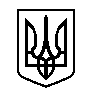 УКРАЇНАХарківська областьКоломацький районКоломацька селищна радаР І Ш Е Н Н Я____  сесії____ скликаннявід ____________ 2021року № __Про встановлення  ставок та пільгіз сплати земельного податкуКеруючись абзацами другим і третім пункту284.1 статті 284 Податкового кодексу   України та пунктом  24 частини першої статті 26 Закону України «Про місцеве самоврядування в Україні» Коломацька селищна рада вирішила:Встановити на території Коломацької селищної ради:- ставки земельного податку, згідно з додатком 1;- пільги для фізичних та юридичних осіб, надані відповідно до п. 284.1 статті 284 Податкового кодексу України, за переліком згідно з додатком 2;- оприлюднити  дане рішення   на офіційному сайті Коломацької селищної ради 2. Контроль за виконанням даного рішення покласти  на  постійну  комісію з  питань агропромислового комплексу, земельних відносин та  природокористування.Селищний голова                                                        	Володимир ГУРТОВИЙ	Додаток 1Ставки земельного податку за земельні ділянки.1.2 Встановити такі ставки земельного податку за земельні ділянки:        Додаток 2ПЕРЕЛІК
пільг для фізичних та юридичних осіб, наданих 
відповідно до пункту 284.1 статті 284 Податкового 
кодексу України, із сплати земельного податку  Пільги щодо сплати земельного податку для фізичних та юридичних осіб 1. Від сплати податку звільняються фізичні та юридичні особи відповідно до статей 281 та 282 Податкового кодексу України.Встановити такі пільги щодо сплати земельного податку для фізичних та юридичних осіб:Код областіКод районуКод КОАТУУНазваНазваНазваНазва6323255100селище міського типу Коломак селище міського типу Коломак селище міського типу Коломак селище міського типу Коломак 6323255101село Новоіванівськесело Новоіванівськесело Новоіванівськесело Новоіванівське6323255102село Андрусівкасело Андрусівкасело Андрусівкасело Андрусівка6323255103село Білоусовесело Білоусовесело Білоусовесело Білоусове6323255104село Бондарівкасело Бондарівкасело Бондарівкасело Бондарівка6323255105село Бровковесело Бровковесело Бровковесело Бровкове6323255106село Вдовичинесело Вдовичинесело Вдовичинесело Вдовичине6323255107село Ганнівкасело Ганнівкасело Ганнівкасело Ганнівка6323255108село Гладківкасело Гладківкасело Гладківкасело Гладківка6323255109село Григорівкасело Григорівкасело Григорівкасело Григорівка6323255110село Гришковесело Гришковесело Гришковесело Гришкове6323255111село Гуртовівкасело Гуртовівкасело Гуртовівкасело Гуртовівка6323255112село Дмитрівкасело Дмитрівкасело Дмитрівкасело Дмитрівка6323255113село Калениковесело Калениковесело Калениковесело Каленикове6323255114село Кисівкасело Кисівкасело Кисівкасело Кисівка6323255115село Крамарівкасело Крамарівкасело Крамарівкасело Крамарівка6323255116село Латишівкасело Латишівкасело Латишівкасело Латишівка6323255117село Логвинівкасело Логвинівкасело Логвинівкасело Логвинівка6323255118село Миколаївкасело Миколаївкасело Миколаївкасело Миколаївка6323255119село Мірошниківкасело Мірошниківкасело Мірошниківкасело Мірошниківка6323255120село Нагальнесело Нагальнесело Нагальнесело Нагальне6323255121село Панасівкасело Панасівкасело Панасівкасело Панасівка6323255122село Пащенівкасело Пащенівкасело Пащенівкасело Пащенівка6323255123село Петропавлівкасело Петропавлівкасело Петропавлівкасело Петропавлівка6323255124село Підліснесело Підліснесело Підліснесело Підлісне6323255125село Покровкасело Покровкасело Покровкасело Покровка6323255126село Прядківкасело Прядківкасело Прядківкасело Прядківка6323255127село Різуненковесело Різуненковесело Різуненковесело Різуненкове6323255128село Сургаївкасело Сургаївкасело Сургаївкасело Сургаївка6323255129село Трудолюбівкасело Трудолюбівкасело Трудолюбівкасело Трудолюбівка6323255130село Цепочкинесело Цепочкинесело Цепочкинесело Цепочкине6323255131село Шелестовесело Шелестовесело Шелестовесело Шелестове6323255132село Шляховесело Шляховесело Шляховесело Шляхове6323255133село Явтухівкасело Явтухівкасело Явтухівкасело ЯвтухівкаВид цільового призначення земельВид цільового призначення земельВид цільового призначення земельСтавки податку
(% нормативної грошової оцінки)Ставки податку
(% нормативної грошової оцінки)Ставки податку
(% нормативної грошової оцінки)Ставки податку
(% нормативної грошової оцінки)Вид цільового призначення земельВид цільового призначення земельВид цільового призначення земельЗа земельні ділянки, нормативну грошову оцінку яких проведено (незалежно від місцезнаходження)За земельні ділянки, нормативну грошову оцінку яких проведено (незалежно від місцезнаходження)За земельні ділянки за межами населених пунктів, нормативну грошову оцінку яких не проведеноЗа земельні ділянки за межами населених пунктів, нормативну грошову оцінку яких не проведеноКодНазваНазвадля юридичних осібдля фізичних осібдля юридичних осібдля фізичних осіб122345601Землі сільськогосподарського призначенняЗемлі сільськогосподарського призначенняхххх01.01Для ведення товарного сільськогосподарського виробництваДля ведення товарного сільськогосподарського виробництва1,01,03,53,5 01.02Для ведення фермерського господарстваДля ведення фермерського господарства1,01,03,53,5 01.03Для ведення особистого селянського господарстваДля ведення особистого селянського господарства1,01,03,53,5 01.04Для ведення підсобного сільського господарстваДля ведення підсобного сільського господарства1,01,03,53,5 01.05Для індивідуального садівництваДля індивідуального садівництва1,01,03,53,5 01.06Для колективного садівництваДля колективного садівництва1,01,03,53,5 01.07Для городництваДля городництва1,01,03,53,5 01.08Для сінокосіння і випасання худобиДля сінокосіння і випасання худоби1,01,03,53,5 01.09Для дослідних і навчальних цілейДля дослідних і навчальних цілей1,01,03,53,5 01.10Для пропаганди передового досвіду ведення сільського господарстваДля пропаганди передового досвіду ведення сільського господарства1,01,03,53,5 01.11Для надання послуг у сільському господарствіДля надання послуг у сільському господарстві1,01,03,53,5 01.12Для розміщення інфраструктури оптових ринків сільськогосподарської продукціїДля розміщення інфраструктури оптових ринків сільськогосподарської продукції1,01,03,53,5 01.13Для іншого сільськогосподарського призначенняДля іншого сільськогосподарського призначення1,01,03,53,5 01.14Для цілей підрозділів 01.01 - 01.13 та для збереження та використання земель природно-заповідного фондуДля цілей підрозділів 01.01 - 01.13 та для збереження та використання земель природно-заповідного фонду1,01,03,53,5 02Землі житлової забудовиЗемлі житлової забудовихххх02.01Для будівництва і обслуговування житлового будинку, господарських будівель і споруд (присадибна ділянка)Для будівництва і обслуговування житлового будинку, господарських будівель і споруд (присадибна ділянка)0,050,050,050,0502.02Для колективного житлового будівництваДля колективного житлового будівництва0,050,050,050,0502.03Для будівництва і обслуговування багатоквартирного житлового будинкуДля будівництва і обслуговування багатоквартирного житлового будинку0,050,050,050,0502.04Для будівництва і обслуговування будівель тимчасового проживанняДля будівництва і обслуговування будівель тимчасового проживання0,050,050,050,0502.05Для будівництва індивідуальних гаражівДля будівництва індивідуальних гаражів0,050,050,050,0502.06Для колективного гаражного будівництваДля колективного гаражного будівництва0,050,050,050,0502.07Для іншої житлової забудовиДля іншої житлової забудови0,050,050,050,0502.08Для цілей підрозділів 02.01 - 02.07 та для збереження та використання земель природно-заповідного фондуДля цілей підрозділів 02.01 - 02.07 та для збереження та використання земель природно-заповідного фонду0,050,050,050,0503Землі громадської забудовиЗемлі громадської забудовихххх03.01Для будівництва та обслуговування будівель органів державної влади та місцевого самоврядуванняДля будівництва та обслуговування будівель органів державної влади та місцевого самоврядування0,050,050,050,0503.02Для будівництва та обслуговування будівель закладів освітиДля будівництва та обслуговування будівель закладів освіти0,050,050,050,0503.03Для будівництва та обслуговування будівель закладів охорони здоров’я та соціальної допомогиДля будівництва та обслуговування будівель закладів охорони здоров’я та соціальної допомоги0,050,050,050,0503.04Для будівництва та обслуговування будівель громадських та релігійних організаційДля будівництва та обслуговування будівель громадських та релігійних організацій0,050,050,050,0503.05Для будівництва та обслуговування будівель закладів культурно-просвітницького обслуговуванняДля будівництва та обслуговування будівель закладів культурно-просвітницького обслуговування0,050,050,050,0503.06Для будівництва та обслуговування будівель екстериторіальних організацій та органівДля будівництва та обслуговування будівель екстериторіальних організацій та органів0,050,050,050,0503.07Для будівництва та обслуговування будівель торгівліДля будівництва та обслуговування будівель торгівлі1,01,0 1,01,003.08Для будівництва та обслуговування об’єктів туристичної інфраструктури та закладів громадського харчуванняДля будівництва та обслуговування об’єктів туристичної інфраструктури та закладів громадського харчування1,01,0 1,01,003.09Для будівництва та обслуговування будівель кредитно-фінансових установДля будівництва та обслуговування будівель кредитно-фінансових установ1,01,0 1,01,003.10Для будівництва та обслуговування будівель ринкової інфраструктуриДля будівництва та обслуговування будівель ринкової інфраструктури0,050,050,050,0503.11Для будівництва та обслуговування будівель і споруд закладів наукиДля будівництва та обслуговування будівель і споруд закладів науки0,050,050,050,0503.12Для будівництва та обслуговування будівель закладів комунального обслуговуванняДля будівництва та обслуговування будівель закладів комунального обслуговування0,050,050,050,0503.13Для будівництва та обслуговування будівель закладів побутового обслуговуванняДля будівництва та обслуговування будівель закладів побутового обслуговування0,050,050,050,0503.14Для розміщення та постійної діяльності органів ДСНСДля розміщення та постійної діяльності органів ДСНС0,050,050,050,0503.15Для будівництва та обслуговування інших будівель громадської забудовиДля будівництва та обслуговування інших будівель громадської забудови0,050,050,050,0503.16Для цілей підрозділів 03.01 - 03.15 та для збереження та використання земель природно-заповідного фондуДля цілей підрозділів 03.01 - 03.15 та для збереження та використання земель природно-заповідного фонду0,050,050,050,0504Землі природно-заповідного фондуЗемлі природно-заповідного фондухххх04.07Для збереження та використання парків-пам'яток садово-паркового мистецтваДля збереження та використання парків-пам'яток садово-паркового мистецтва1,01,0 1,01,004.09Для збереження та використання заповідних урочищДля збереження та використання заповідних урочищ1,01,0 1,01,004.10Для збереження та використання пам'яток природиДля збереження та використання пам'яток природи1,01,0 1,01,006Землі оздоровчого призначення (землі, що мають природні лікувальні властивості, які використовуються або можуть використовуватися для профілактики захворювань і лікування людей)Землі оздоровчого призначення (землі, що мають природні лікувальні властивості, які використовуються або можуть використовуватися для профілактики захворювань і лікування людей)хххх06.01Для будівництва і обслуговування санаторно-оздоровчих закладівДля будівництва і обслуговування санаторно-оздоровчих закладів1,01,0 1,01,006.02Для розробки родовищ природних лікувальних ресурсівДля розробки родовищ природних лікувальних ресурсів1,01,0 1,01,006.03Для інших оздоровчих цілейДля інших оздоровчих цілей1,01,0 1,01,006.04Для цілей підрозділів 06.01 - 06.03 та для збереження та використання земель природно-заповідного фондуДля цілей підрозділів 06.01 - 06.03 та для збереження та використання земель природно-заповідного фонду1,01,0 1,01,007Землі рекреаційного призначенняЗемлі рекреаційного призначенняхххх07.01Для будівництва та обслуговування об'єктів рекреаційного призначенняДля будівництва та обслуговування об'єктів рекреаційного призначення1,01,0 5,05,007.02Для будівництва та обслуговування об'єктів фізичної культури і спортуДля будівництва та обслуговування об'єктів фізичної культури і спорту1,01,0 5,05,007.03Для індивідуального дачного будівництваДля індивідуального дачного будівництва1,01,0 5,05,007.04Для колективного дачного будівництваДля колективного дачного будівництва1,01,0 5,05,007.05Для цілей підрозділів 07.01 - 07.04 та для збереження та використання земель природно-заповідного фондуДля цілей підрозділів 07.01 - 07.04 та для збереження та використання земель природно-заповідного фонду1,01,0 5,05,008Землі історико-культурного призначенняЗемлі історико-культурного призначенняхххх08.01Для забезпечення охорони об'єктів культурної спадщиниДля забезпечення охорони об'єктів культурної спадщини1,01,0 5,0-08.03Для іншого історико-культурного призначенняДля іншого історико-культурного призначення1,01,0 5,0-08.04Для цілей підрозділів 08.01 - 08.03 та для збереження та використання земель природно-заповідного фондуДля цілей підрозділів 08.01 - 08.03 та для збереження та використання земель природно-заповідного фонду1,01,0 5,0-09Землі лісогосподарського призначенняЗемлі лісогосподарського призначенняхххх09.01Для ведення лісового господарства і пов'язаних з ним послугДля ведення лісового господарства і пов'язаних з ним послуг0,10,10,10,109.02Для іншого лісогосподарського призначенняДля іншого лісогосподарського призначення0,10,10,10,109.03Для цілей підрозділів 09.01 - 09.02 та для збереження та використання земель природно-заповідного фондуДля цілей підрозділів 09.01 - 09.02 та для збереження та використання земель природно-заповідного фонду0,10,10,10,110Землі водного фондуЗемлі водного фондухххх10.01Для експлуатації та догляду за водними об'єктамиДля експлуатації та догляду за водними об'єктами1,01,01,01,010.02Для облаштування та догляду за прибережними захисними смугамиДля облаштування та догляду за прибережними захисними смугами1,01,01,01,010.03Для експлуатації та догляду за смугами відведенняДля експлуатації та догляду за смугами відведення1,01,01,01,010.04Для експлуатації та догляду за гідротехнічними, іншими водогосподарськими спорудами і каналамиДля експлуатації та догляду за гідротехнічними, іншими водогосподарськими спорудами і каналами1,01,01,01,010.05Для догляду за береговими смугами водних шляхівДля догляду за береговими смугами водних шляхів1,01,01,01,010.06Для сінокосінняДля сінокосіння1,01,01,01,010.07Для рибогосподарських потребДля рибогосподарських потреб1,01,01,01,010.08Для культурно-оздоровчих потреб, рекреаційних, спортивних і туристичних цілейДля культурно-оздоровчих потреб, рекреаційних, спортивних і туристичних цілей1,01,01,01,010.09Для проведення науково-дослідних робітДля проведення науково-дослідних робіт1,01,01,01,010.10Для будівництва та експлуатації гідротехнічних, гідрометричних та лінійних спорудДля будівництва та експлуатації гідротехнічних, гідрометричних та лінійних споруд1,01,01,01,010.12Для цілей підрозділів 10.01 - 10.11 та для збереження та використання земель природно-заповідного фондуДля цілей підрозділів 10.01 - 10.11 та для збереження та використання земель природно-заповідного фонду1,01,01,01,011Землі промисловостіЗемлі промисловостіхххх11.01Для розміщення та експлуатації основних, підсобних і допоміжних будівель та споруд підприємствами, що пов'язані з користуванням надрамиДля розміщення та експлуатації основних, підсобних і допоміжних будівель та споруд підприємствами, що пов'язані з користуванням надрами3,03,05,05,011.02Для розміщення та експлуатації основних, підсобних і допоміжних будівель та споруд підприємств переробної, машинобудівної та іншої промисловостіДля розміщення та експлуатації основних, підсобних і допоміжних будівель та споруд підприємств переробної, машинобудівної та іншої промисловості3,03,05,05,011.03Для розміщення та експлуатації основних, підсобних і допоміжних будівель та споруд будівельних організацій та підприємствДля розміщення та експлуатації основних, підсобних і допоміжних будівель та споруд будівельних організацій та підприємств3,03,05,05,011.04Для розміщення та експлуатації основних, підсобних і допоміжних будівель та споруд технічної інфраструктури (виробництва та розподілення газу, постачання пари та гарячої води, збирання, очищення та розподілення води)Для розміщення та експлуатації основних, підсобних і допоміжних будівель та споруд технічної інфраструктури (виробництва та розподілення газу, постачання пари та гарячої води, збирання, очищення та розподілення води)3,03,05,05,011.05Для цілей підрозділів 11.01 - 11.04 та для збереження та використання земель природно-заповідного фондуДля цілей підрозділів 11.01 - 11.04 та для збереження та використання земель природно-заповідного фонду3,03,05,05,012Землі транспортуЗемлі транспортухххх12.01Для розміщення та експлуатації будівель і споруд залізничного транспортуДля розміщення та експлуатації будівель і споруд залізничного транспорту3,03,05,05,012.03Для розміщення та експлуатації будівель і споруд річкового транспортуДля розміщення та експлуатації будівель і споруд річкового транспорту3,03,05,05,012.04Для розміщення та експлуатації будівель і споруд автомобільного транспорту та дорожнього господарстваДля розміщення та експлуатації будівель і споруд автомобільного транспорту та дорожнього господарства3,03,05,05,012.06Для розміщення та експлуатації об'єктів трубопровідного транспортуДля розміщення та експлуатації об'єктів трубопровідного транспорту3,03,05,05,012.08Для розміщення та експлуатації будівель і споруд додаткових транспортних послуг та допоміжних операційДля розміщення та експлуатації будівель і споруд додаткових транспортних послуг та допоміжних операцій3,03,05,05,012.09Для розміщення та експлуатації будівель і споруд іншого наземного транспортуДля розміщення та експлуатації будівель і споруд іншого наземного транспорту3,03,05,05,012.10Для цілей підрозділів 12.01 - 12.09 та для збереження та використання земель природно-заповідного фондуДля цілей підрозділів 12.01 - 12.09 та для збереження та використання земель природно-заповідного фонду3,03,05,05,013Землі зв’язкуЗемлі зв’язкухххх13.01Для розміщення та експлуатації об'єктів і споруд телекомунікаційДля розміщення та експлуатації об'єктів і споруд телекомунікацій3,03,05,05,013.02Для розміщення та експлуатації будівель та споруд об'єктів поштового зв'язкуДля розміщення та експлуатації будівель та споруд об'єктів поштового зв'язку3,03,05,05,013.03Для розміщення та експлуатації інших технічних засобів зв'язкуДля розміщення та експлуатації інших технічних засобів зв'язку3,03,05,05,013.04Для цілей підрозділів 13.01 - 13.03, 13.05 та для збереження і використання земель природно-заповідного фондуДля цілей підрозділів 13.01 - 13.03, 13.05 та для збереження і використання земель природно-заповідного фонду3,03,05,05,014Землі енергетикиЗемлі енергетикихххх14.01Для розміщення, будівництва, експлуатації та обслуговування будівель і споруд об'єктів енергогенеруючих підприємств, установ і організаційДля розміщення, будівництва, експлуатації та обслуговування будівель і споруд об'єктів енергогенеруючих підприємств, установ і організацій3,03,05,05,014.02Для розміщення, будівництва, експлуатації та обслуговування будівель і споруд об'єктів передачі електричної та теплової енергіїДля розміщення, будівництва, експлуатації та обслуговування будівель і споруд об'єктів передачі електричної та теплової енергії3,03,05,05,014.03Для цілей підрозділів 14.01 - 14.02 та для збереження та використання земель природно-заповідного фондуДля цілей підрозділів 14.01 - 14.02 та для збереження та використання земель природно-заповідного фонду3,03,05,05,015Землі запасуЗемлі запасу1,01,01,01,016Землі резервного фондуЗемлі резервного фонду1,01,01,01,017Землі загального користування(землі будь-якої категорії, які використовуються як майдани, вулиці, проїзди, шляхи, громадські пасовища,   сіножаті, набережні, пляжі, парки, зелені зони, сквери, бульвари, водні об'єкти  загального користування, а також інші землі, якщо рішенням відповідного органу державної влади чи місцевого самоврядування їх віднесено до земель загального користування)Землі загального користування(землі будь-якої категорії, які використовуються як майдани, вулиці, проїзди, шляхи, громадські пасовища,   сіножаті, набережні, пляжі, парки, зелені зони, сквери, бульвари, водні об'єкти  загального користування, а також інші землі, якщо рішенням відповідного органу державної влади чи місцевого самоврядування їх віднесено до земель загального користування)1,01,01,01,018Для цілей підрозділів 16 - 18 та для збереження та використання земель природно-заповідного фондуДля цілей підрозділів 16 - 18 та для збереження та використання земель природно-заповідного фонду1,01,01,01,0Код областіКод районуКод згідно з КОАТУУНайменування адміністративно-територіальної одиниці або 
населеного пункту, або території об’єднаної територіальної громади6323255100селище міського типу Коломак 6323255101село Новоіванівське6323255102село Андрусівка6323255103село Білоусове6323255104село Бондарівка6323255105село Бровкове6323255106село Вдовичине6323255107село Ганнівка6323255108село Гладківка6323255109село Григорівка6323255110село Гришкове6323255111село Гуртовівка6323255112село Дмитрівка6323255113село Каленикове6323255114село Кисівка6323255115село Крамарівка6323255116село Латишівка6323255117село Логвинівка6323255118село Миколаївка6323255119село Мірошниківка6323255120село Нагальне6323255121село Панасівка6323255122село Пащенівка6323255123село Петропавлівка6323255124село Підлісне6323255125село Покровка6323255126село Прядківка6323255127село Різуненкове6323255128село Сургаївка6323255129село Трудолюбівка6323255130село Цепочкине6323255131село Шелестове6323255132село Шляхове6323255133село ЯвтухівкаГрупа платників, категорія/цільове призначення земельних ділянокРозмір пільги (у відсотках)інваліди першої і другої групи;	100фізичні особи, які виховують трьох і більше дітей віком до 18 років100Пенсіонери (за віком)100ветерани війни та особи, на яких поширюється дія Закону України «Про статус ветеранів війни, гарантії їх соціального захисту»;100фізичні особи, визнані законом особами, які постраждали внаслідок ЧАЕС.100санаторно-курортні та оздоровчі заклади громадських організацій інвалідів, реабілітаційні установи громадських організацій інвалідів;100громадські організації інвалідів України, підприємства та організації, які засновані громадськими організаціями інвалідів та спілками громадських організацій інвалідів і є їх повною власністю, де протягом попереднього календарного місяця кількість інвалідів, які мають там основне місце роботи, становить не менш як 50 відсотків середньооблікової чисельності штатних працівників облікового складу за умови, що фонд оплати праці таких інвалідів становить протягом звітного періоду не менш як 25 відсотків суми загальних витрат на оплату праці.100бази олімпійської та параолімпійської підготовки, перелік яких затверджується Кабінетом Міністрів України100дошкільні та загальноосвітні навчальні заклади незалежно від форми власності і джерел фінансування, заклади культури, науки, (крім національних і дендрологічних парків) освіти, охорони здоров’я, соціального захисту, фізичної культури та спорту, які повністю утримуються за рахунок коштів державного або місцевих бюджетів100державні та комунальні дитячі санаторно-курортні заклади та заклади оздоровлення і відпочинку, а також дитячі санаторно-курортні та оздоровчі заклади України, які знаходяться на балансі підприємств, установ та організацій, які є неприбутковими і внесені контролюючим органом до Реєстру неприбуткових установ та організацій. У разі виключення таких підприємств, установ та організацій з Реєстру неприбуткових установ та організацій декларація подається платником податку протягом 30 календарних днів з дня виключення, а податок сплачується починаючи з місяця, наступного за місяцем, в якому відбулося виключення з Реєстру неприбуткових установ та організацій100державні та комунальні центри олімпійської підготовки, школи вищої спортивної майстерності, центри фізичного здоров’я населення, центри з розвитку фізичної культури і спорту інвалідів, дитячо-юнацькі спортивні школи, а також центри олімпійської підготовки, школи вищої спортивної майстерності, дитячо-юнацькі спортивні школи і спортивні споруди всеукраїнських фізкультурно-спортивних товариств, їх місцевих осередків та відокремлених підрозділів, що є неприбутковими та включені до Реєстру неприбуткових установ та організацій, за земельні ділянки, на яких розміщені їх спортивні споруди. У разі виключення таких установ та організацій з Реєстру неприбуткових установ та організацій, декларація подається платником податку протягом 30 календарних днів з дня виключення, а податок сплачується починаючи з місяця, наступного за місяцем, в якому відбулося виключення з Реєстру неприбуткових установ та організацій.100Звільнити від сплати земельного податку:Звільнити від сплати земельного податку: органи місцевого самоврядування,  органи державної влади,органи  заклади, установи та організації (у тому числі заповідники, заказники, парки державної та комунальної власності, парки-пам’ятки садово-паркового мистецтва), які повністю або частково фінансуються з місцевого бюджету. органи місцевого самоврядування,  органи державної влади,органи  заклади, установи та організації (у тому числі заповідники, заказники, парки державної та комунальної власності, парки-пам’ятки садово-паркового мистецтва), які повністю або частково фінансуються з місцевого бюджету.землі дорожнього господарства  автомобільних доріг загального користування_землі під проїжджою частиною, узбіччям, земляним полотном, декоративним озелененням, кюветами, мостами, а також землі, що знаходяться  за межами смуг відведення, якщо на них розміщені споруди, що забезпечують функціонування  автомобільних доріг.землі дорожнього господарства  автомобільних доріг загального користування_землі під проїжджою частиною, узбіччям, земляним полотном, декоративним озелененням, кюветами, мостами, а також землі, що знаходяться  за межами смуг відведення, якщо на них розміщені споруди, що забезпечують функціонування  автомобільних доріг.землі природно-заповідного фонду  для збереження та використання парків-пам'яток садово-паркового мистецтва (парки державної та комунальної власності)землі природно-заповідного фонду  для збереження та використання парків-пам'яток садово-паркового мистецтва (парки державної та комунальної власності)земельні ділянки кладовищ, крематорії, колумбаріївземельні ділянки кладовищ, крематорії, колумбаріївземельні ділянки, надані для будівництва  і обслуговування культових та інших будівель, необхідних для забезпечення діяльності релігійних організацій України, статути яких зареєстровано в установленому законом порядкуземельні ділянки, надані для будівництва  і обслуговування культових та інших будівель, необхідних для забезпечення діяльності релігійних організацій України, статути яких зареєстровано в установленому законом порядкуземлі громадської забудови - для будівництва і обслуговування багатоквартирного житлового будинку (житловий фонд комунальної власності)землі громадської забудови - для будівництва і обслуговування багатоквартирного житлового будинку (житловий фонд комунальної власності)землі громадської забудови - для будівництва та обслуговування будівель екстериторіальних організацій та органівземлі громадської забудови - для будівництва та обслуговування будівель екстериторіальних організацій та органівінші заклади, установи та організації, які повністю або частково фінансуються з місцевого бюджету.інші заклади, установи та організації, які повністю або частково фінансуються з місцевого бюджету.